РЕЦЕНЗИЯна рабочую программу воспитания и обучениядетей с нарушениями речи 5 -7 лет жизни для группобщеразвивающей направленности в условиях логопункта,составленную учителем -логопедом детского сада №262 ОАО «РЖД»Былковой Светланой ВладимировнойВ настоящее время образовательный процесс регламентируется Федеральным государственным образовательным стандартом дошкольного образования (ФГОС ДО), который требует учета потребностей каждого ребенка и максимальной индивидуализации процесса его воспитания и обучения. Это влечет изменения в организации и содержании дошкольного образования. Поэтому первостепенное значение приобретает личностное, социальное, познавательное и коммуникативное развитие детей, возрастают требования к их речевому статусу.Данная рабочая программа разработана на основе Федерального государственного образовательного стандарта дошкольного образования и Примерной адаптированной основной образовательной программы дошкольного образования детей с тяжёлыми нарушениями речи. Содержание программы, в соответствии с требованиями Стандарта, имеет три основных раздела – целевой, содержательный и организационный.Рабочая программа включает обязательные компоненты: пояснительную записку, целевые ориентиры (планируемые результаты), психолого-педагогическую характеристику воспитанников с нарушениями речи, в зависимости от логопедического заключения (ОНР. ФФНР, ФНР), содержание работы и организационные компоненты.Содержание рабочей программы, разработанной Былковой С. В., способствует качественному включению ребенка с речевым нарушением в образовательный процесс дошкольной образовательной организации. Обязательным условием такого включения является организация систематического, адекватного, непрерывного психолого-медико-педагогического сопровождения ребенка с речевым нарушением. Реализация данного условия возможна благодаря имеющейся в Российской Федерации системы медико-психолого-педагогической помощи дошкольникам с ТНР. Рабочая программа отражает место и роль коррекционной работы учителя-логопеда в условиях логопункта ДОУ в структуре системы медико-психолого-педагогической помощи дошкольникам с ТНР, раскрывает основные цели и задачи логопедической работы с детьми, требования к результатам коррекционного обучения и воспитания, а также методы коррекционной работы, особенности взаимодействия учителя-логопеда с семьями воспитанников.Организационный раздел содержит необходимую информацию, связанную с регламентом деятельности учителя-логопеда в условиях логопункта ДОУ.Содержание коррекционной работы тщательно продумано, организация деятельности логопеда в течение года определяется задачами, поставленными рабочей программой, учебный год на логопедическом пункте ДОУ условно делится на 3 периода:1 период – сентябрь – ноябрь;2 период – декабрь – февраль,3 период – март – май.Предложена модель организации коррекционно-образовательного процесса:1 этап - исходно-диагностический, 2 этап - организационно-подготовительный, 3 этап - коррекционно-развивающий, 4 этап - итогово-диагностический.Коррекционно-развивающий процесс организуется на диагностической основе, что предполагает проведение мониторинга речевого развития детей-логопатов (первичный, итоговый, при необходимости и промежуточный).Мониторинг деятельности учителя-логопеда в условиях логопункта ДОУ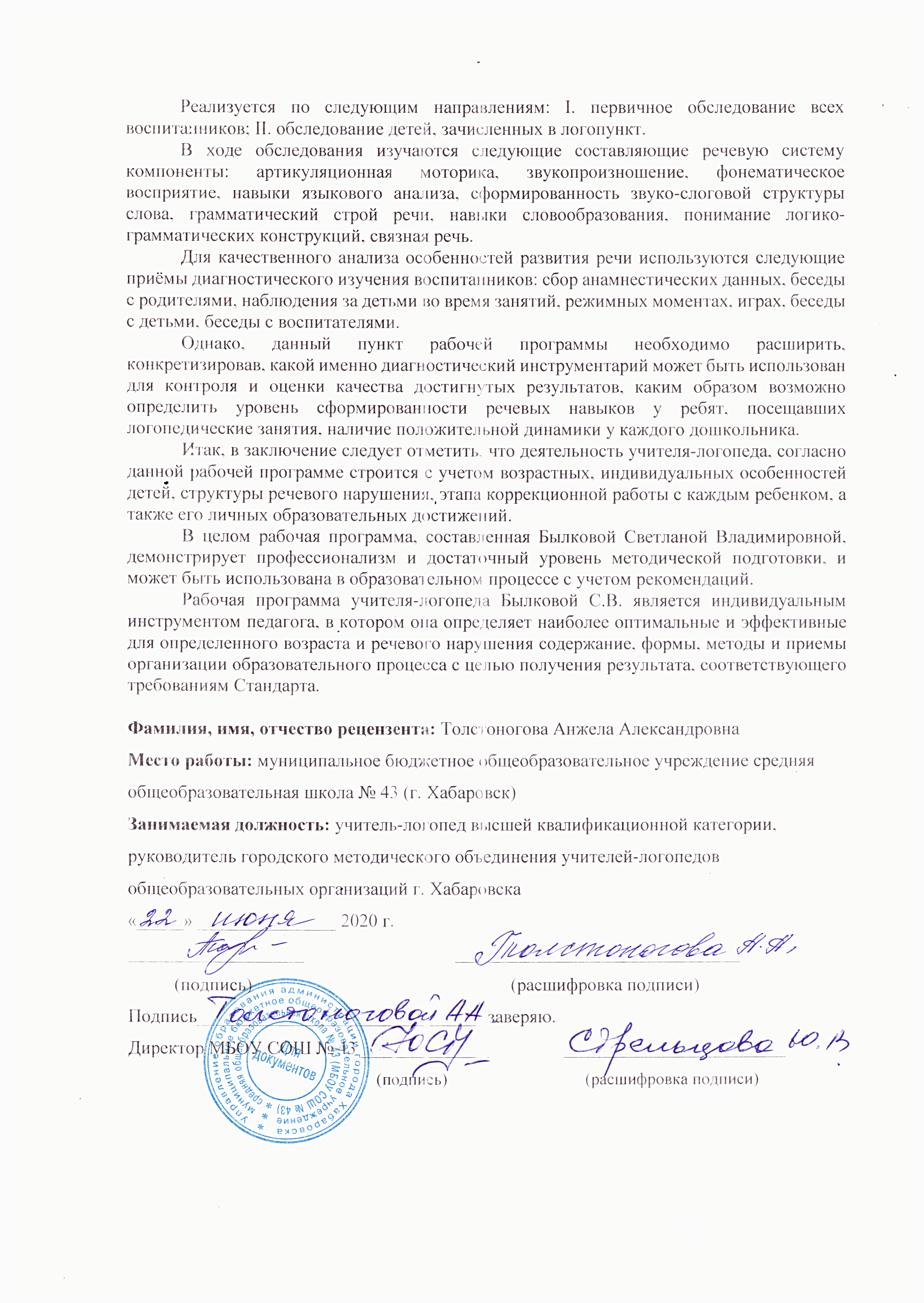 